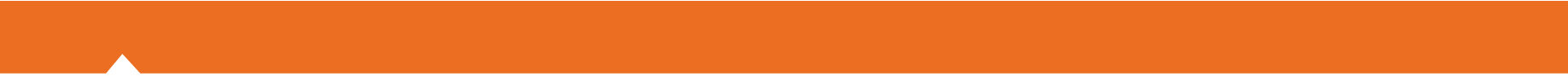 [INSERT YEAR] STATEWIDE MEDICAL AND HEALTH EXERCISEINFECTIOUS DISEASEPUBLIC HEALTH OBJECTIVESHow To Use This Document: The purpose of this document is to provide sample objectives and capabilities for exercise planners to select from in designing their Statewide Medical and Health Exercise (SWMHE). These capabilities and their supporting objectives were identified based on the Multi-Year Training and Exercise Plan developed by the California Department of Public Health (CDPH). To access this document, please visit http://www.swmhe.comTo use this document, insert your agency/organization’s name in the bracketed text in the header that reads “INSERT NAME OF AGENCY/ORGANIZATION HERE.” Review the suggested capabilities and objectives and consider them as options to create an Exercise Plan that is customized to the unique characteristics of your organization and community. Select and modify as needed. According to the Federal Emergency Management Agency (FEMA), ten or fewer objectives are recommended for a functional exercise. APPLICABLE CAPABILITIESPHEP Capability 4: Emergency Public Information and WarningGoal for Capability 4: Emergency public information and warning is the ability to develop, coordinate, and disseminate information, alerts, warnings, and notifications to the public and incident management responders. PHEP Capability 6: Information SharingGoal for Capability 4: Information sharing is the ability to conduct multijurisdictional, multidisciplinary exchange of health-related information and situational awareness data among federal, state, local, territorial, and tribal levels of government, and the private sector. This capability includes the routine sharing of information as well as issuing of public health alerts to federal, state, local, territorial, and tribal levels of government and the private sector in preparation for, and in response to, events or incidents of public health significance. PHEP Capability 11: Non-Pharmaceutical InterventionGoal for Capability 11: Non-pharmaceutical interventions are the ability to recommend to the applicable lead agency (if not public health) and implement, if applicable, strategies for disease, injury, and exposure control. PHEP Capability 13: Public Health Surveillance and Epidemiological InvestigationGoal for Capability 13: Public health surveillance and epidemiological investigation is the ability to create, maintain, support, and strengthen routine surveillance and detection systems and epidemiological investigation processes, as well as to expand these systems and processes in response to incidents of public health significance. PHEP Capability 14: Responder Safety and HealthGoal for Capability 14: The responder safety and health capability describes the ability to protect public health agency staff responding to an incident, and the ability to support the health and safety needs of hospital and medical facility personnel, if requested. PROPOSED OBJECTIVESOBJECTIVE ONEProvide and receive situational awareness with inter- and intra-jurisdictional stakeholders per local policies and procedures through the Medical and Health Operational Area Coordinator (MHOAC) program within [insert timeframe]. Public Health Emergency Preparedness (PHEP) Capability 6: Information SharingSample Task(s):Develop or assist in the development of the Situation Report for the Region and State within two hours of activation per the State Public Health and Medical Emergency Operations Manual (EOM)Distribute an intra-departmental situation report within [XX] minutes of the start of an incidentRequest a Situation Report from Healthcare Coalition members and/or intra-jurisdictional stakeholders within [XX] minutes per local policies and proceduresRespond to any requests for clarification within [XX] minutes of requestOBJECTIVE TWOActivate and/or coordinate with the Joint Information Center (JIC) within the [insert local public health agency] in order to combine information sharing abilities and coordinate messages within [insert timeframe]. PHEP Capability 4: Emergency Public Information and WarningSample Task(s):Establish/coordinate with the JIC within [XX] minutes of the start of an incident per local policies and proceduresUtilize the JIC to combine information and coordinate internal and external messages within [XX] minutes of the start of an incident per local policies and proceduresEnsure Public Information Officer(s) (PIO) across [insert relevant departments and jurisdictions] coordinate in the development of a standardized press release template within [XX] minutes of JIC activation per local policies and proceduresOBJECTIVE THREEEnsure the PIO and/or JIC are considering media for reaching vulnerable populations and those with other access and functional needs (AFN) within [insert timeframe]. Use appropriately translated materials when possible. Utilize nonprofit partners and community/faith-based organizations (CBOs/FBOs) with any internal and/or external messaging with these vulnerable populations. PHEP Capability 6: Information SharingSample Task(s):Identify vulnerable/special populations that may need customized messaging throughout incident response and recovery and the appropriate methods/media for reaching said populationsActivate a document and/or resource-sharing repository (e.g., Homeland Security Information Network) in which to share translated materials to maximize response efficiencyIdentify local networks, private sector, and nonprofit or faith-based partners who could be of use to reach AFN populations in your area, and incorporate this list into incident briefingsInclude at least one objective each operational period related to serving AFN populationsOBJECTIVE FOUREnsure the ability for increased Epidemiological & Surveillance capacity as part of the response within [insert timeframe]. PHEP Capability 13: Public Health Surveillance and Epidemiological Investigation.Sample Task(s):Respond quickly and accurately to requests for statistical data and reports to public health and other applicable jurisdictional leadership as indicated by the situation, within [XX] minutes of requestProvide epidemiological and environmental public health consultation, technical assistance, and information to [insert appropriate local agencies] regarding disease and methods of surveillance, investigation, and responseRecommend preventative measures to local healthcare organizations and first responders for avoiding further spread of the disease, according to available subject matter expertise, within [XX] minutes of requestCoordinate with the MHOAC and local responding agencies to determine the need for additional epidemiologists and staff to assist in investigations and data reporting throughout responseOBJECTIVE FIVEEnsure Isolation and Quarantine Policies and/or Procedures are in place for appropriate stakeholders within [insert timeframe]. PHEP Capability 11: Non-Pharmaceutical InterventionsSample Task(s):Identify subject matter experts and other informational resources that can be used by public health staff and the Health Officer when making recommendations regarding isolation and quarantine policiesDraft informational materials regarding isolation and quarantine policies and procedures to distribute to healthcare and community partners during the course of the exerciseOBJECTIVE SIXPlan for the activation of mental and behavioral health services for all staff members as part of incident response and recovery planning within [insert timeframe]. PHEP Capability 14: Responder Safety and HealthSample Task(s):Coordinate with the MHOAC and local responding agencies to determine the need for additional behavioral and mental health services, partners, and volunteers to provide an appropriate level of care to staff, victims, and family membersIncorporate mental and behavioral health services and agencies in all situational awareness and/or information distributed to other agencies as part of incident response